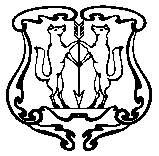 АДМИНИСТРАЦИЯ ГОРОДА ЕНИСЕЙСКАКрасноярского краяПОСТАНОВЛЕНИЕ«18» 10  2016 г.                          г. Енисейск                             №       197       -пО  проведении  новогодних мероприятийВ соответствии с планом работы администрации города на 2016 г., руководствуясь ст.  5, ст. 8, ст. 46 Устава г. Енисейска ПОСТАНОВЛЯЮ:Провести традиционный городской Новогодний праздник на детском стадионе г. Енисейска 24 декабря 2016г.  в 17-00 часов. Утвердить план мероприятий по подготовке и проведению Новогодних мероприятий (приложение №1).Утвердить положение о городском смотре-конкурсе «Лучшее новогоднее оформление года» (приложение № 2)Утвердить состав оргкомитета по подготовке и проведению новогодних мероприятий:Финансовому управлению (Исмагилов Ш.Г.) обеспечить финансирование мероприятий праздника согласно смете расходов из программы «Развитие культуры города Енисейска» 
(приложение № 3).Отделу образования (Руднев Ю.Н.), отделу культуры и туризма администрации г.Енисейска  (Ким З.А),главному специалисту по спорту Чудайкину С.И., главному специалисту по молодежной политике 
Колесову П.Н. предоставить в администрацию города план мероприятий образовательных учреждений и учреждений культуры на январские каникулы в срок до 15.12.2016 г.Отделу образования (Руднев Ю.Н.), отделу культуры  и  туризма администрации г.Енисейска (Ким З.А.) предоставить графики проведения новогодних елок по образовательным учреждениям и учреждениям культуры в срок до 15.12.2016 г.Контроль за выполнением данного постановления  возложить на заместителя главы города  по социальным вопросам Черемных Н.В.Постановление вступает в силу с момента подписания.Постановление подлежит размещению на официальном интернет портале органов местного самоуправления г. Енисейска www.eniseysk.com и в газете  «Енисей - плюс» в части программы мероприятий и положения о смотре-конкурсе     Исполняющий обязанностиГлавы города                                                                              В.В. НикольскийКим З.А.2 49 78Ким З.А.24978Приложение № 1к постановлению администрации города от ____________2016 №_____ ПЛАН МЕРОПРИЯТИЙпо подготовке и проведению Новогодних мероприятийАнтипов И.Н.-глава  города, председатель оргкомитета-глава  города, председатель оргкомитета Никольский В.В.                         - заместитель главы  города  по строительству и архитектуре,                                                            заместитель председателя оргкомитета                      - заместитель главы  города  по строительству и архитектуре,                                                            заместитель председателя оргкомитета                      Черемных Н.В.- заместитель главы города по социальным вопросам, заместитель председателя оргкомитета- заместитель главы города по социальным вопросам, заместитель председателя оргкомитетаПатюков О.А.                              -заместитель главы города по жизнеобеспечению города, заместитель председателя оргкомитета-заместитель главы города по жизнеобеспечению города, заместитель председателя оргкомитетаЧлены оргкомитета:Члены оргкомитета:Члены оргкомитета:Банщиков Н.И.                     Банщиков Н.И.                     -атаман Енисейского казачьего общества (по согласованию)Гриднева М.С.                     Гриднева М.С.                     -директор ООО УК «Наш город»Дементьев С.Н.                      Дементьев С.Н.                      - начальник  МО МВД «Енисейский» (по согласованию)Дремезов О.А.                         Дремезов О.А.                         -генеральный директор ООО «Гром» (по согласованию)Димухаметов О.Г.                 Димухаметов О.Г.                 -генеральный директор  ООО Управляющая компания  «Надежный дом»Ермаков А.В.Ермаков А.В.-начальник  ФГКУ «13 отряд» ФПС по Красноярскому краю (по согласованию)Ермаков М.С.                              Ермаков М.С.                              -  начальник ОНД  по    г.         Енисейску,        Енисейскому району Исмагилов Ш.Г.Исмагилов Ш.Г.-руководитель ФУ  администрации городаИванова О.И.Иванова О.И.-директор МБУК «Культурный центр»Ким З.А.Ким З.А.-начальник отдела культуры и туризмаКолесов П.Н.Колесов П.Н.-главный специалист по молодежной политике  Коробейников И.В.           Коробейников И.В.           -начальник Енисейского участка электрических сетей АО «КРАСЭКО» (по согласованию)Почекутова Н.П.Почекутова Н.П.-исполняющая обязанности директора МБУ  «Енисейский городской информационный центр»Помалейко Н.Г.                            Помалейко Н.Г.                            - начальник отдела экономического развития, предпринимательской деятельности и торговли Распуткин  Д.Е.                         Распуткин  Д.Е.                         - директор ООО «Олимп» (по согласованию)Руднев Ю.Н.Руднев Ю.Н.-начальник отдела образованияХасанова И.Х.Хасанова И.Х.-начальник отдела строительства и архитектурыХабаров С.П.Хабаров С.П.-руководитель ООО «Фотон» (по согласованию)Чудайкин С.И.Чудайкин С.И.-главный специалист по спортуШароглазова Н.Б.Шароглазова Н.Б.-начальник  организационного отделаШтерн С.В.                                  Штерн С.В.                                  -директор Муниципального предприятия «Енисейское  АТП»Шмик Д.А.Шмик Д.А.-начальник  МКУ «Служба муниципального заказа» г. Енисейска№п/пНаименование мероприятияСрок исполненияОтветственный1Изготовление эскизного проекта и плана размещения снежного городкаДо 11.11Ким З.А.Хасанова И.Х.2Строительство снежного и ледяного городка (завоз, утрамбовка снега вручную)До 10.12Ким З.А.Хасанова И.Х.Дремезов О.А.Распуткин Д.Е.3Установка вагончика на детском стадионе и обеспечение дровамиДо 25.11Дремезов О.А.Банщиков Н.И.Распуткин Д.Е.4Установка городской елки на детском стадионеДо 01.12Распуткин Д.Е.5Установка льда на детском стадионе (изготовление и подвоз щитов)До 01.12Распуткин Д.Е.6Привоз льда для изготовления ледяных фигурДо 01.12Дремизов О.А.7Сопровождение автотранспортом ГИБДД автоколонны с елкой из леса до места ее установкиДо 01.12Дементьев С.Н.8Подготовка детских спортивных площадок лыжных трасс к работе. Установка елок в микрорайонах городаУл. Рабоче-КрестьянскаяУл. ПромышленнаяУл. ВанееваУл. КуйбышеваУл. Пролетарская 59Оформление елок и сбор игрушек по школамДо 24.12До 20.12Чудайкин С.И.Гриднева М.С.Кашин Д.А.Димухаметов О.Г.Гриднева М.С.9Монтаж электроосвещения детского стадиона, елочных гирлянд на елку, улиц и.т.д.До 24.12Рогозин С.Д.Хабаров С.П.10Рекламирование праздникаДо 23.12Почекутова Н.П.11Выпуск праздничного номера газеты «Енисейск-плюс»Почекутова Н.П.12Размещение новогоднего поздравления главы города Антипова И.Н. в газете и на радиоДо 27.12Почекутова Н.П.13Подготовка и доставка поздравительных текстов в адрес руководителей предприятий и организацийДо 25.12Шароглазова Н.Б.14Подготовка списка кандидатур на поздравление Губернатором Красноярского края до 10.12Шароглазова Н.Б.15Организация и проведение Новогодних утренников по школам и праздничных представлений в учреждениях культуры для детей предприятий города и детей инвалидовПо спецплану (заявки за 20 дней в ОВД)Ким З.А.Руднев Ю.Н.Тихонова О.Ю.16Выделение автобуса для обслуживания участников художественной самодеятельности и аппаратуры (газель, автобус)До 24.12Штерн С.В.Распуткин Д.Е.17Оформление санного экипажаДо 24.12Иванова О.И.18Организация и проведение театрализованного Новогоднего  представления на детском стадионе24.12.В 17-00 ч.Ким З.А.Иванова О.И.19Оформление сцены детского стадионаДо 24.12Ким З.А.Иванова О.И.20Организация торговли на детском стадионе24.12Помалейко Н.Г.21Организация и проведение игр, конкурсов, состязаний и театрализованных представлений на новогодних каникулахВ течение январяУчреждения культуры22Пошив костюмов для театрализованного представленияДо 15.12Ким З.А.Иванова О.И.23Изготовление игрушек для елок в микрорайонахДо 20.12Руднев Ю.Н.24Организация охраны елкиС 05.12Ким З.А.25Изготовление и выдача пропусков для транспортных средств, обслуживающих праздничные мероприятияДо 24.12Шароглазова Н.Б.26Подготовка и предоставление заявок на охрану общественного порядкаДо 05.12Ким З.А.27Организация охраны общественного порядкаС 10.12 16 до 14.01.2017Дементьев С.Н.28Усиление мер по противопожарной безопасности  в местах проведения праздничных мероприятияхС 22.12Руднев Ю.Н.Ким З.А.Ермаков М.С.29Молодежные мероприятия по спецплануянварьКолесов П.Н.30Предоставление планов, графиков проведения праздничных мероприятий в ОФПС-13, администрацию города, МОВДДо 10.12Руднев Ю.Н.Ким З.А.Чудайкин С.И.Колесов П.Н.31Конкурс на лучшее оформление учреждений и организацийДо 23.12Ким З.А.Хасанова И.Х.32Уборка мусора и расчистка снега на детском стадионе во время новогодних праздников С 25.12.2016-13.01.2017Распуткин Д.Е.